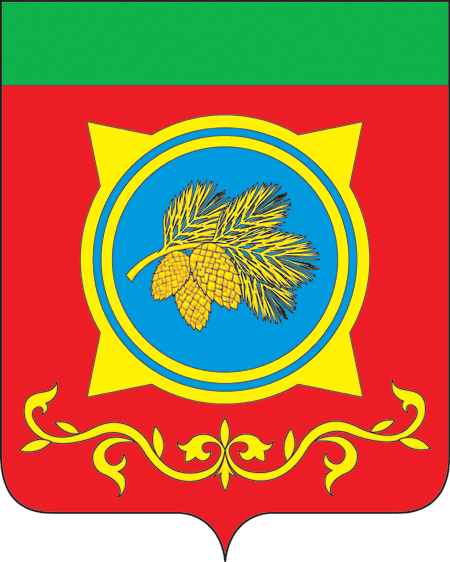 	В целях предоставления   Администрацией Таштыпского района за счет средств «Добровольной/благотворительной помощи» - единовременной материальной помощи членам семьи погибших (умерших) военнослужащих и лиц, принимавших участие в специальной военной операции по защите интересов Российской Федерации, на основании   п. 3 ч. 1 ст. 29 Устава муниципального образования Таштыпский район от 24.06.2005г., Администрация Таштыпского района постановляет:1. Утвердить Положение о порядке и условиях предоставления Администрацией Таштыпского района за счет средств «Добровольной/благотворительной помощи» - единовременной материальной помощи членам семьи погибших (умерших) военнослужащих и лиц, принимавших участие в специальной военной операции по защите интересов Российской Федерации (приложение 1).2. Утвердить состав комиссии по предоставлению Администрацией Таштыпского района за счет средств «Добровольной/благотворительной помощи» - единовременной материальной помощи членам семьи погибших (умерших) военнослужащих и лиц, принимавших участие в специальной военной операции по защите интересов Российской Федерации (приложение 2). 3.Настоящее постановление вступает в силу со дня его официального опубликования и распространяется на правоотношения, возникшие с 24 февраля 2022 г.	4.Контроль за выполнением данного постановления возложить на и.о. первого заместителя Главы Таштыпского района по социальным вопросам Е.Г.Алексеенко.	ПОЛОЖЕНИЕо порядке и условиях предоставления Администрацией Таштыпского района за счет средств «Добровольной/благотворительной помощи» - единовременной материальной помощи членам семьи погибших (умерших) военнослужащих и лиц, принимавших участие в специальной военной операции по защите интересов Российской Федерации	1. Настоящее Положение определяет порядок и условия предоставления Администрацией Таштыпского района, за счет средств «Добровольной/благотворительной помощи» - единовременной материальной помощи членам семьи погибших (умерших) военнослужащих и лиц, принимавших участие в специальной военной операции по защите интересов Российской Федерации (далее соответственно – единовременная материальная помощь).	2. В целях реализации настоящего Положения, к членам семьи погибшего (умершего), относятся супруга (супруг), дети, родители (усыновители), близкие родственники (братья, сестры, тетя, дядя) (далее – члены семьи погибшего (умершего).	3. Единовременная материальная помощь предоставляется одному из членов семьи погибшего (умершего) в размере до 60000 (шестидесяти тысяч) рублей. 	Размер единовременной материальной помощи, в каждом случае, определяется «Комиссией по предоставлению Администрацией Таштыпского района за счет средств «Добровольной/ благотворительной помощи» - единовременной материальной помощи членам семьи погибших (умерших) военнослужащих и лиц, принимавших участие в специальной военной операции по защите интересов Российской Федерации» далее - (Комиссия). 	4. Единовременная материальная помощь предоставляется при условии обращения одного из членов семьи погибшего (умершего) за ее предоставлением не позднее 6 месяцев с даты гибели (смерти) военнослужащих и лиц, принимавших участие в специальной военной операции по защите интересов Российской Федерации. 	5.  Для предоставления единовременной материальной помощи член семьи погибшего (умершего) представляет в общий отдел Администрации Таштыпского района специалисту по работе с обращениями граждан Администрации Таштыпского района заявление по форме согласно приложению, к настоящему Положению. 	В интересах несовершеннолетних лиц или лиц, признанных в установленном порядке недееспособными, являющихся членами семьи погибшего (умершего), документы подают их законные представители (родители, усыновители, опекуны, попечители).	К заявлению прилагаются следующие документы:документ, удостоверяющий личность члена семьи погибшего (умершего);свидетельство о смерти погибшего (умершего);свидетельство о заключении брака с погибшим (умершим), выданное компетентным органом иностранного государства, и его нотариально удостоверенный перевод на русский язык (в случае выдачи свидетельства о заключении брака компетентным органом иностранного государства);свидетельство о рождении ребенка, в том числе усыновленного, выданное компетентным органом иностранного государства, и его нотариально удостоверенный перевод на русский язык (в случае выдачи свидетельства о рождении компетентным органом иностранного государства);свидетельство о рождении погибшего (умершего), выданное компетентным органом иностранного государства, и его нотариально удостоверенный перевод на русский язык (в случае выдачи свидетельства о рождении погибшего (умершего) компетентным органом иностранного государства);свидетельство о рождении сестры (брата) погибшего (умершего), выданное компетентным органом иностранного государства, и его нотариально удостоверенный перевод на русский язык (в случае выдачи свидетельства о рождении сестры (брата) погибшего (умершего) компетентным органом иностранного государства) (в случае обращения близких родственников);документ, удостоверяющий личность законного представителя, и документ, подтверждающий полномочия законного представителя;8) идентификационный номер налогоплательщика (сокращенно инн) документ, содержащий цифровой шифр, присваивающийся всем плательщикам налогов РФ;9) документ, удостоверяющий личность представителя по доверенности, и документ, подтверждающий полномочия представителя (в случае обращения за предоставлением единовременной материальной помощи представителя по доверенности), справка (выписка) банка об открытии счета с реквизитами.	6. С документов, представленных в соответствии с пунктом 5 настоящего Положения, изготавливаются копии, которые заверяются в общем отделе Администрации Таштыпского района специалистом по работе с обращениями граждан Администрации Таштыпского района.	7. Вместо документов, указанных в пункте 5 настоящего Положения, могут быть представлены их копии, заверенные в нотариальном порядке.	8. Комиссия Администрации Таштыпского района рассматривает заявление и документы, указанные в пунктах 5, 7 настоящего Положения, в течение 20 рабочих дней со дня их получения: 	1) при отсутствии оснований для отказа в назначении единовременной материальной помощи, специалист по работе с обращениями граждан Администрации Таштыпского района передает пакет документов секретарю комиссии для рассмотрения на комиссии и подготовки распоряжения Администрации Таштыпского района о выделении средств из «Добровольной/благотворительной помощи» в целях финансирования расходов на выплату единовременной материальной помощи;	2) при наличии оснований для отказа в предоставлении единовременной материальной помощи направляет члену семьи погибшего (умершего) письменное уведомление с указанием оснований отказа в предоставлении единовременной материальной помощи.	9. Основаниями для отказа в предоставлении единовременной материальной помощи являются:	1) заявитель не относится к членам семьи погибшего (умершего);	2) истечение срока для обращения за предоставлением единовременной материальной помощи, установленного пунктом 4 настоящего Положения;	3) непредставление документов, предусмотренных пунктом 5 настоящего Положения;	4) представление документов, содержащих недостоверные сведения;5) отсутствие денежных средств в «Добровольной/благотворительной помощи».	10. Администрация Таштыпского района в течение 10 рабочих дней со дня подписания распоряжения Администрации Таштыпского района, указанного в пп. 1 пункта 8 настоящего Положения, осуществляет выплату единовременной материальной помощи одному из членов семьи погибшего (умершего) на его счет, открытый в кредитной организации. Начальник общего отдела							   Е.Т. МамышеваЗАЯВЛЕНИЕ	Прошу предоставить мне (моему несовершеннолетнему ребенку) _________________________________________________________________________________________единовременную материальную помощь в размере _______________________________(_____________________________________________________________) рублей                                       (сумма прописью)в связи с гибелью (смертью) ______________________________________________________________________________________________________________________________(указать степень родства члена семьи погибшего (умершего)___________________________________________________________________________,                                                             (Ф.И.О. погибшего)принимавшего участие в специальной военной операции по защите интересов Российской Федерации, а также членам семьи погибшего (умершего) гражданина, добровольно принимавших участие в мероприятиях по защите интересов Российской Федерации Средства прошу перечислить на счет № ____________________________________________________________________________________________________________________.                                        (наименование кредитной организации)(дата)                                                                                                                                                                          (подпись)Приложение 2к постановлению Администрации Таштыпского района от 26.05.2023 г. № 245Состав комиссии по предоставлению Администрацией Таштыпского района за счет средств «Добровольной/ благотворительной помощи» - единовременной материальной помощи членам семьи погибших (умерших) военнослужащих и лиц, принимавших участие в специальной военной операции по защите интересов Российской ФедерацииЧлены комиссии:Начальник общего отдела							    Е.Т. МамышеваРоссийская ФедерацияРеспублика ХакасияАдминистрация Таштыпского районаРеспублики ХакасияПОСТАНОВЛЕНИЕ26.05.2023 г.с.Таштып№ 245Об утверждении Положения о порядке и условиях предоставления   Администрацией Таштыпского района за счет средств «Добровольной/благотворительной помощи» - единовременной материальной помощи членам семьи погибших (умерших) военнослужащих и лиц, принимавших участие в специальной военной операции по защите интересов Российской ФедерацииГлава Таштыпского районаН.В.ЧебодаевПриложение 1к постановлению Администрации Таштыпского района от 26.05.2023 г. № 245Приложение к Положению о порядке и условиях предоставления Администрацией Таштыпского района (за счет средств «Добровольной / благотворительной помощи» - единовременной материальной помощи членам семьи погибших (умерших) военнослужащих и лиц, принимавших участие в специальной военной операции по защите интересов Российской Федерации Главе Таштыпского района Н.В.Чебодаевуот ______________________________________________________________________,проживающего (ей) по адресу: _____________________________________________паспорт _____________________________(либо иной документ,____________________________________удостоверяющий личность) выдан ___________________________________(орган, выдавший документ,____________________________________удостоверяющий личность, дата выдачи)____________________________________Начальник общего отделаЕ.Т.МамышеваПредседатель комиссииН. В. Чебодаев – Глава Таштыпского района заместитель председателя комиссиисекретарь комиссииЕ. Г. Алексеенко – и.о. первого заместителя Главы Таштыпского района по социальным вопросамА. В. Бурнакова – специалист 1 категории отдела спорта и молодёжной политики Администрации Таштыпского района  Алексеенко Н. А.    руководитель Управления финансов администрации                                   Таштыпского районаДрыгина Н. В.начальник отдела правовой и контрактной работыДубко Н. В.начальник отделения ГКУ РХ «Управление социальной поддержки населения» по Таштыпскому району (по   согласованию) Кайлачаков И. С.управляющий делами администрации Таштыпского районаКанзычакова Н.Н.председатель совета ветеранов Таштыпского района                                   (по   согласованию)Кулумаева Е. А.главный специалист общего отдела Администрации Таштыпского районаТопоев Э. Г.            и.о. заместителя главы Таштыпского района по                                     градостроительной, жилищной политике и безопасности жизнедеятельностиТохтобина И. Н.   и.о. заместителя главы Таштыпского района по экономике